Nom/Prénom : _____________________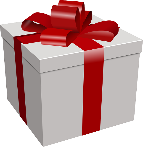 Je Souhaite Offrir Ce Bilan à :Nom/Prénom : _____________________Je Souhaite Offrir Ce Bilan à :Connaissez-vous une personne dans un/plusieurs de ces cas :Qui se sent fatiguée ?En surpoids ?En maigreur ?Mal dans sa peauDort MalSouhaitant mieux manger / se former à la nutrition ?Qui ne mange rien au petit déjeuner/saute des repas ?Souhaitant atteindre des objectifs sportifs ?Ou qui est simplement sportif ? ou Coach Sportif ?Ou encore simplement curieuse de sa forme ?Connaissez-vous une personne dans un/plusieurs de ces cas :Qui se sent fatiguée ?En surpoids ?En maigreur ?Mal dans sa peauDort MalSouhaitant mieux manger / se former à la nutrition ?Qui ne mange rien au petit déjeuner/saute des repas ?Souhaitant atteindre des objectifs sportifs ?Ou qui est simplement sportif ? ou Coach Sportif ?Ou encore simplement curieuse de sa forme ? n  Nom/PrénomTéléphoneAmi, Famille, … ?12345678910Nom/PrénomTéléphoneAmi, Famille, … ?12345678910